ČetvrtakSat 3= Hrvatski jezikImenuj svako slovo pa ga poveži sa sličicama koje počinju na to slovo. Imenuj svaku sličicu. a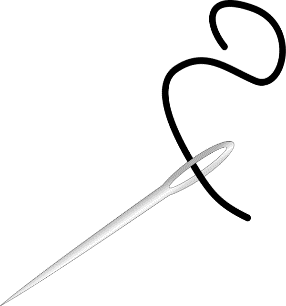 i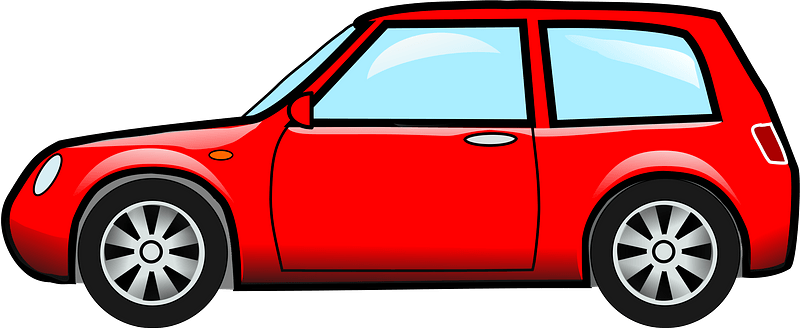 a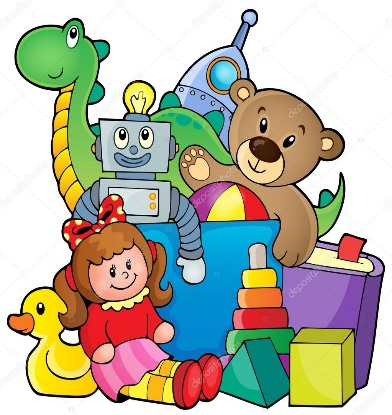 i	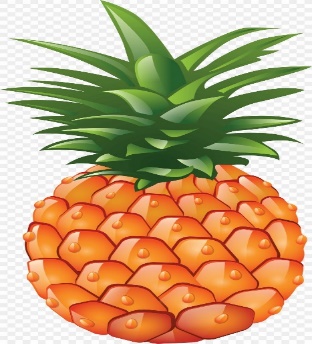 Sat 4= Priroda i društvoPogledaj sličice i zamoli odraslu osobu da ti pročita tekst ispod njih. Upamti kakve promjene nosi jesen na selu. Najprije pogledaj prve sličice koje prikazuju obilježja sela u odnosu na grad.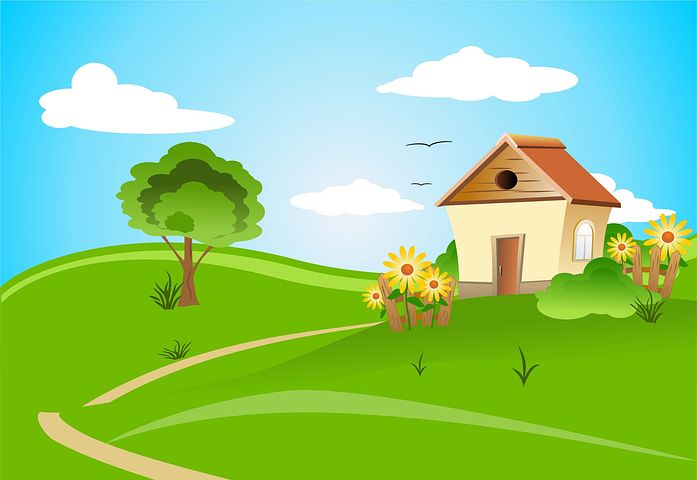 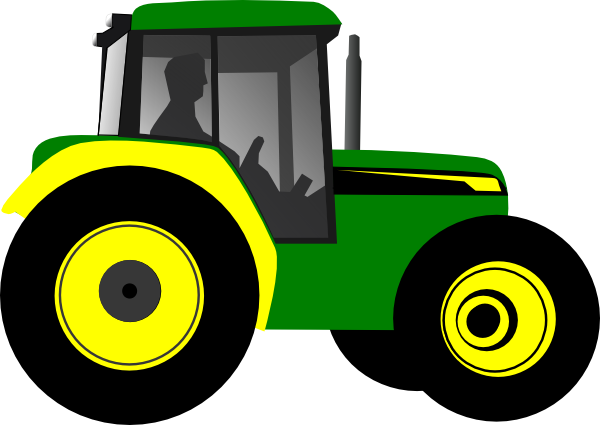 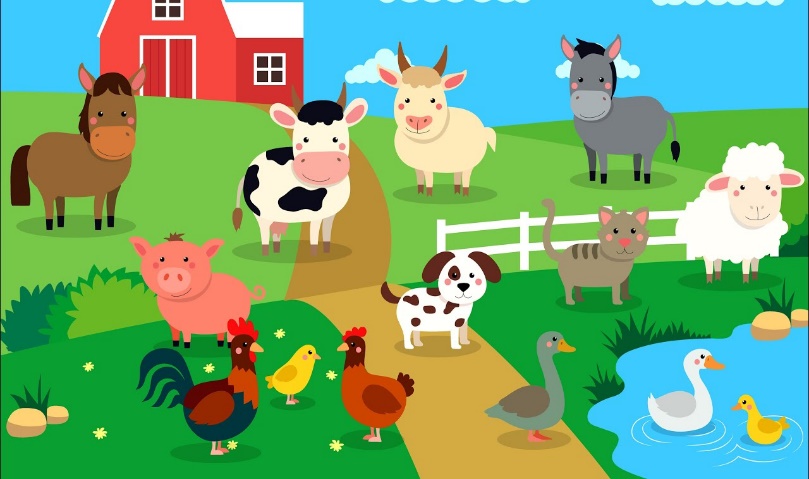 Selo u jesen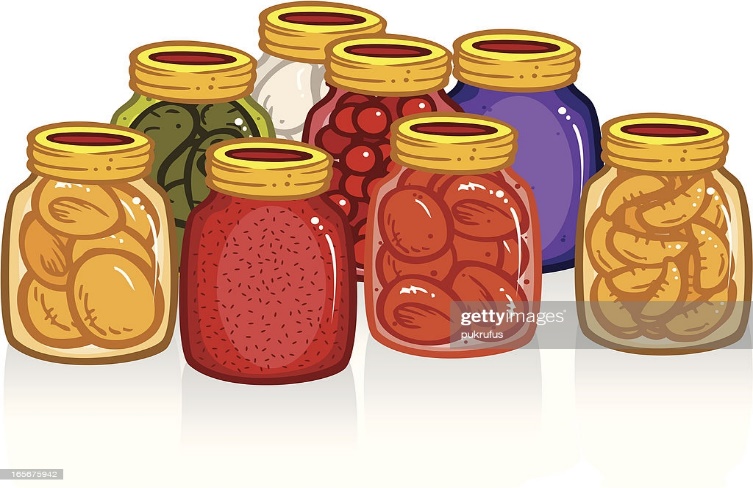 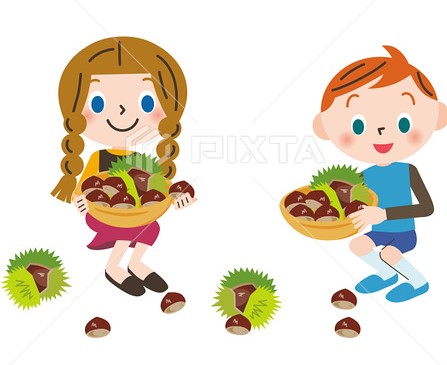 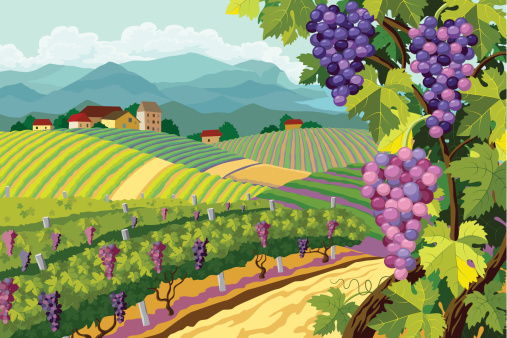 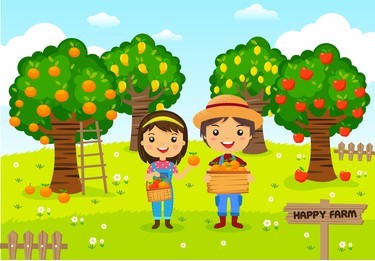 Sat = Tjelesna i zdravstvena kulturaDanas te čeka bacanje loptice u cilj. Pripremi kutiju. Kutiju stavi nekoliko koraka dalje o sebe. Udalji se. Lopticu baci u kutiju. Nemoj odustati dok ne pogodiš kutiju barem 8 puta.